UI Developer ● UX Designer ● Front End Web Development ● Web/Graphic DesignI am energetic and committed person that has a passion for front-end web development, web and graphic design. References can be provided upon request.Education● Bachelor of Science in Information Technology (Web Development Specialization) 
    Colorado Technical University. Expected graduation - Mar. 2020.● Associate Degree (Information Systems Specialist) 
    Trident Technical College (Charleston, SC). Graduated in 2017.● Internet Programming Certificate 
    Trident Technical College (Charleston, SC). Graduated in May 2015.● Database Certificate 
    Trident Technical College (Charleston, SC). Graduated in Aug. 2014.● Microcomputer Business Applications Certificate 
    Trident Technical College (Charleston, SC). Graduated in May 2013.● German Studies Certificate 
    Goethe Institute at German Embassy in Moscow, Graduated in 2004.● Bachelor of Science in Economics 
    Moscow State University of International Relations. Graduated in 1999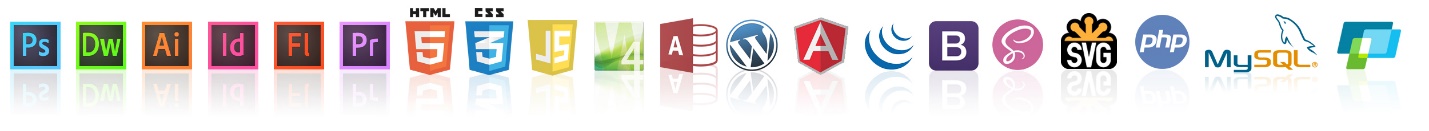 Experience● Over 18 years of experience using the Adobe Creative Suite (Photoshop, Illustrator, Dreamweaver, Premiere) for illustration, graphic design, web design & web development.● Over 15 years of experience in HTML (HTML 5); CSS (CSS 3);● Over 11 years of experience in CMS (WordPress, Joomla);● Over 5 years of experience in PHP, JavaScript, jQuery, SQL, MySQL;● Deep knowledge of Good Design Principles;● Develop Responsive Web Applications including Mobile versions of a website;● SEO, social networking, search engine marketing;● Experience with custom applications or e-commerce development;● Experience working in a corporate IT environment; ● Over 7 years of UI experience;● PC ● Mac Work Experience
I have over 17 years of experience in Visual Design, Front End / Back End Web Development, Web and Graphic design.FedEx (Atos Syntel -Pittsburgh, PA / Memphis, TN)UI DeveloperFeb 2018 – Nov 2019 ● Develop concepts and create wireframes, workflows and prototypes of UI designs. ● Create components in Angular 7.0.● Update and make changes to the visual design and CSS, HTML, JavaScript. Maintain and adjust CSS / SCSS for different browsers.● Translate designs into HTML5, CSS3, SVG, JavaScript. Implement Carousel Slideshow.● Create unique Icons using Scalable Vector Graphics (SVG).● Performance testing and optimization.● Bootstrap, HTML 5, CSS 3, JavaScript, SVG, Adobe CC (Photoshop, Illustrator), Responsive Web Design.Portfolio may be provided upon request.Federal Reserve Bank of St. Louis (St. Louis, MO)Web Developer / Web Designer/ Visual DesignerSept 2016 – Jan 2017● Create Federal Reserve Economic Data website for Economic Research Dept. of Federal Reserve Bank of St. Louis. 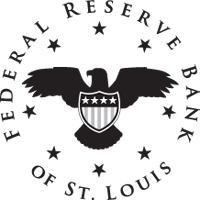 ● Collaborate with developers to ensure a mutual understanding of design intent and to maintain design consistency. (Agile environment). ● Develop concepts and create wireframes, workflows and prototypes of UI designs. ● Update and make changes to the visual design and CSS, HTML. Maintain and adjust CSS for different browsers.● Translate designs into HTML5, CSS3, SVG and JavaScript/jQuery. Implement Carousel Slideshow.● Create Icons using Scalable Vector Graphics (SVG).● Bootstrap, HTML 5, CSS 3, JavaScript, jQuery, SVG, Adobe CC (Photoshop, Illustrator, Dreamweaver), Responsive Web Design.(Portfolio Examples can be provided upon request)Colors of the Dream Photography (Charleston, SC)Feb 2017 - Nov 2017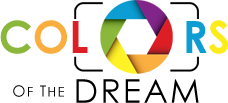 http://colorsofthedream.com● Bootstrap, HTML5, CSS 3, JavaScript, jQuery.● Responsive website.● Logo Design.During this period, I completed my Associate Degree in Computer Science (Information Systems Specialist) and was involved in freelancing projects. Examples with my credentials at the footer of the websites are listed below.Web Developer / Web Designer/ Visual DesignerOct 2015 – Mar 2016.Motorola Solutions (Chicago, IL)(Recommendation letter from Motorola Solutions Inc. can be provided upon your request)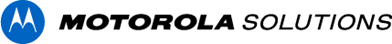 Link to portfolio           Link to code● Create mockups for developer’s team for Desktop and Mobile applications using Adobe CC (Photoshop, Illustrator and Dreamweaver).● Bootstrap, HTML5, CSS 3, JavaScript, jQuery, SVG, Angular JS.● Responsive website● Logo Design for applications● Update and make changes to the visual design and CSS● Develop concepts and create wireframes, workflows and prototypes of UI designs as part of a Software Development team● Translate designs into HTML5, CSS3, and JavaScript/jQuery, AngularJS● Maintain CSS● Collaborate with developers to ensure a mutual understanding of design intent and to maintain design consistency.Apex Systems/ Mandex (Charleston, SC)Web Designer / Front End Back End Web DeveloperSept 2014 – Dec 2014.● Create a Website with trouble ticket submission form from the scratch with HTML 5 CSS 3, JavaScript, Angular JS, PHP and MySQL.
● Update and make changes to the visual design and CSS. 
● Test the site in different browsers and debugging any issue that arises.Charleston Machine Works (Charleston, SC)Front End Web Developer / Web Designer  
Sept 2012 – Jan 2014
cmwattachments.com
excavatorgrapples.com
excavator-thumbs.com/
rpoints.us
charlestonmachinery.com
cmwscreeners.com
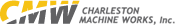 ● Oversee and design for publications/communication pieces with regard to design and graphic identity using Adobe CS Photoshop, Illustrator, Dreamweaver and Flash.
● Redevelop 2nd version of the company’s website
● Test the site in different browsers and debugging any issue that arises
● Update and make changes to the visual design and CSS
● Utilize website and all social media tools to network market strategy 
● Execute all designs virtually with social media, Dreamweaver, HTML5, CSS, CMS, WordPress, Joomla, jQuery.
● Implement various SEO strategies across a number of company websites.
● Created and designed various websites, providing several samples and suggestions for their review and approval.
Saints Cyril and Methodius Orthodox Christian Church (Summerville, SC)Web Developer & Programmer / Graphic Designer
orthodoxsummerville.com
Jun 2011 – Aug 2012● Redevelop 2nd version of website
● Test the site in different browsers and debugging any issue that arises
● Update and make changes to the visual design and CSSKensington Development Group (North Cyprus)Web / Graphic Designer

villakipr.com
Feb 2010– Sept 2011● Oversee and design for all publications/communication pieces with regard to design and graphic identity using Adobe CS Photoshop, Illustrator, Dreamweaver and Flash.
● Utilize website and all social media tools to network market strategy 
● Execute all designs virtually with social media, Dreamweaver, HTML, CSS.ILF Production (advertising company)Web / Graphic Designer /Web Producer
  
Moscow, Russia
ra-ilf.ru
Jan 2009 – Feb 2010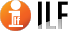 ● Planned and coordinated site improvements and the application of new features with the publisher and development team.
● Work with the editors on implementing the production style and formatting of the daily news as well as the weekly magazine content.
● Created special sections and advertorials for in-depth coverage on related topics on the site.
● Conducted regular analysis of the site traffic trends and prepared in depth reporting on those trends and findings for the sales and editorial teams.
● Designed, maintained and produced the Company Event website.
● Implement various SEO strategies across a number of company websites.
● Created and designed various websites, providing several samples and suggestions for their review and approval.
● Conducted office meetings and conference calls with clients to discuss and evaluate the possibilities of web solutions to further assist in their business's exposure on the Internet.
● Work closely with the sales department in creating a project plan that would meet all client's project requirements, needs and timelines.
● Supervise the design team's work on new and assigned projects.
● Provide regular guidance and consultation to the project team on ways to complete projects effectively and efficiently to exceed the clients' project expectations.
● Monitored and maintained clients' websites and continuously tracked possible keywords to be used or added for further search engine optimization campaignsINCOM Real Estate Company (Moscow, Russia)Web / Graphic Designer /Web Producer
7632908.ru
Feb 2008 – Dec 2008
Jun 2011 – Oct 2011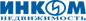 ● Created, designed and maintained the company website and updated information on a regular basis with new web pages and content as needed.
● Created and designed the company catalog and newsletters, including the design of all images, layout and final production.
● Designed all packaging for new products, including labels and bags, and modified the existing packaging terms of design, efficiency and cost.
● Work with the Sales Department Head to help implement new marketing strategies.
● Applied search engine optimization techniques as well as the purchase of Google AdWords to assist in the company website exposure.Tuchkovo County Administration (Tuchkovo, Russia)Web / Graphic Designer /Web Producer

tuchkovo-gorod.ru
May 2007 – Jan 2009
● Created, designed and maintained the administration’s website and updated information on a regular basis with new web pages and content as needed.
● Created and designed the company catalog and newsletters, including the design of all images, layout, drawing and final production.
● Supervised the design team's work on new and assigned projects.Web / Graphic Designer Business Center Akademicheskiy
Moscow, Russia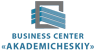 akademarenda.ru
Oct 2005 – Mar 2007

● Created and designed various websites, providing several samples and suggestions for their review and approval.
● Test the site in different browsers and debugging any issue that arises.
● Update and make changes to the visual design and CSS.Web Developer & Programmer / Graphic Designer
Green Line, Moscow, Russiaz-n-v.ru
nikapli.net
landshaft.org

Apr 2004 – Oct 2007● Design and code several websites on real estate, landscaping, constructing, water proofing etc.Web / Graphic Designer /Web Producer
  zagar.ru  (Beauty Shop)
Moscow, Russia
zagar.ru
Jan 2007 – Feb 2010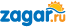 ● Planned and coordinated site improvements and the application of new features with the publisher and development team.
● Work with the editors on implementing the production style and formatting of the daily news as well as the weekly magazine content.
● Created special sections and advertorials for in-depth coverage on related topics on the site.
● Conducted regular analysis of the site traffic trends and prepared in depth reporting on those trends and findings for the sales and editorial teams.
● Logo Design
● Designed, maintained and produced the Company Event website.
● Implement various SEO strategies across a number of company websites.
● Created and designed various websites, providing several samples and suggestions for their review and approval.
● Conducted office meetings and conference calls with clients to discuss and evaluate the possibilities of web solutions to further assist in their business's exposure on the Internet.
● Work closely with the sales department in creating a project plan that would meet all client's project requirements, needs and timelines.
● Supervise the design team's work on new and assigned projects.
● Provide regular guidance and consultation to the project team on ways to complete projects effectively and efficiently to exceed the clients' project expectations.
● Monitored and maintained clients' websites and continuously tracked possible keywords to be used or added for further search engine optimization campaignsWeb / Graphic Designer / Web ProducerState Duma Deputy Viktor Pokhmelkin
Moscow, Russiapokhmelkin.ru
autorus.ru
May 2003 – Jun 2004

● Redevelop 2nd version of website
● Test the site in different browsers and debugging any issue that arises
● Update and make changes to the visual design and CSS
● Design and print commercial billboardsPortfolioVladimirKuzin.com
Click here to View my Portfolio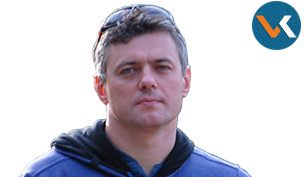 Vladimir Kuzin .com
tel. (843) 813-7863 
vladimir.kuzin@gmail.com
skype: vladimir.kuzin
web: VladimirKuzin.comQUICK LINKS - VladimirKuzin.comQUICK LINKS - VladimirKuzin.comQUICK LINKS - VladimirKuzin.comQUICK LINKS - VladimirKuzin.com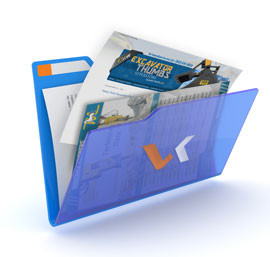 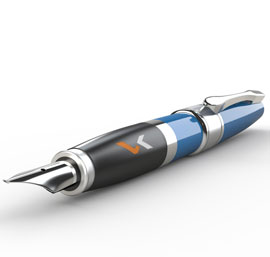 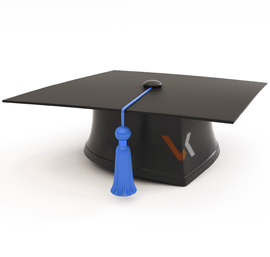 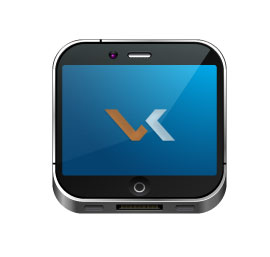 PORTFOLIOREFERENCESEDUCATIONCONTACTSSkillsHTML 5CSS 3, SassJavaScriptBootstrapjQuery, jQuery MobileSVGPHPSQL (SQL Server, MySQL)DatabasesCMS (WordPress, Joomla)Web Design (UI)E-commerce (Volusion)RWD (Responsive Web Design)AngularJSON, XML
Adobe Creative Suite (CC)Adobe DreamweaverAdobe PhotoshopAdobe IllustratorAdobe InDesignAdobe Premiere Adobe AcrobatAdobe AnimateMicrosoft Office 2013WordExcelAccessProjectPower PointExpression Web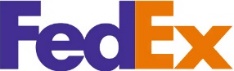 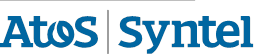 ● http://colorsofthedream.com● http://vladimirkuzin.com/zagar-2018/● http://pechetovo.ru● http://ra-ilf.ru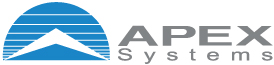 Apex Systems
Mandex project 
Charleston, SC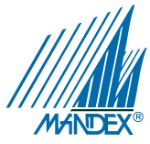 colorsofthedream.com
cmwattachments.com
excavator-thumbs.com
rpoints.us
charlestonmachinery.com
excavatorgrapples.com
cmwscreeners.com
orthodoxsummerville.com
villakipr.com
nikapli.net
ra-ilf.ru
z-n-v.ru
kurenya.ru
poddubniy.comtuchkovo-gorod.ru
7632908.ru
zagar.ru
uchetipravo.ru
coloursofthedream.com
zemlya-na-vode.ru
online-apple.com
landshaft.org
verkam.ru
akademarenda.ru
autorus.ru
ustanovi-tv.ru
pokhmelkin.ru
pechetovo.ru